                                                                                                            проєкт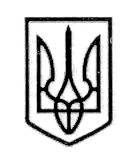 УКРАЇНАСТОРОЖИНЕЦЬКА МІСЬКА РАДАЧЕРНІВЕЦЬКОГО РАЙОНУЧЕРНІВЕЦЬКОЇ ОБЛАСТІХVІІ сесія  VІII скликанняР  І  Ш  Е  Н  Н  Я    №  __-17/202123 грудня 2021 року                                                                       м. СторожинецьПро розгляд заяв громадян з приводу затвердження проектів землеустрою щодо  відведення земельних ділянок та їх безоплатну передачу у власність           Розглянувши заяви громадян (заяви додаються) про затвердження проектів землеустрою щодо відведення земельних ділянок та їх безоплатну передачу у власність, проекти землеустрою щодо відведення земельних ділянок, керуючись статтями 12, 116, 118, 121, 122, 186 Земельного кодексу України, Законом України «Про землеустрій» та пунктом 34 частини 1 статті 26  Закону України «Про місцеве самоврядування в Україні»,міська рада вирішила: 	1. Затвердити проект землеустрою щодо відведення земельної  ділянки у власність та передати Хижняку Олександру Олександровичу безоплатно у власність земельну ділянку з кадастровим номером 7324580500:01:001:0009, площею 0,2500 га для ведення особистого селянського господарства в с.Банилів-Підгірний, вул. Полянівська.	2. Затвердити проекти землеустрою щодо відведення земельних  ділянок у власність та передати Баньковській Софії Георгіївні безоплатно у власність земельні ділянки:- з кадастровим номером 7324587500:01:003:0013, площею 0,1200 га для індивідуального садівництва в с.Нові Бросківці, вул. Ставкова;- з кадастровим номером 7324587500:01:003:0215, площею 0,1500 га для ведення особистого селянського господарства в с. Нові Бросківці, вул. Ставкова.3. Затвердити проект землеустрою щодо відведення земельної  ділянки у власність та передати Бучок Людмилі Володимирівні безоплатно у власність земельну ділянку з кадастровим номером 7324587500:01:006:0010, площею 0,0900 га для індивідуального садівництва в с. Нові Бросківці.4. Затвердити проект землеустрою щодо відведення земельної  ділянки у власність та передати Тенкалюк Зої Володимирівні безоплатно у власність земельну ділянку з кадастровим номером 7324583000:01:003:0011, площею 0,2133 га для ведення особистого селянського господарства в  с. Давидівка, вул.Миру.5. Затвердити проект землеустрою щодо відведення земельних ділянок у власність та передати  Бендяку Євгенію Івановичу безоплатно у власність земельні ділянки: -з кадастровим номером 7324588300:01:004:0007, площею 0,2500 га для  ведення особистого селянського господарства в с. Слобода-Комарівці, вул. Молодіжна ;- з кадастровим номером 7324588300:01:004:0008, площею 0,2500 га для  будівництва житлового будинку господарських будівель і споруд в с. Слобода-Комарівці, вул.Молодіжна.6. Затвердити проект землеустрою щодо відведення земельної  ділянки у власність та передати Оленюк Валентині Дмитрівні безоплатно у власність земельну ділянку з кадастровим номером 7324583200:03:002:0522, площею 0,1710 га для ведення особистого селянського господарства в с. Зруб-Комарівський, вул.Тисівська.	7. Затвердити проект землеустрою щодо відведення земельної ділянки у власність та передати  Лотанюк Анатолію Сільвестровичу безоплатно у власність земельну ділянку з кадастровим номером 7324583200:03:002:0520, площею 0,4200 га для ведення особистого селянського господарства в с. Зруб-Комарівський, вул. Тисівська.         8. Затвердити проект землеустрою щодо відведення земельних ділянок у власність та передати Лупану Василю Дмитровичу безоплатно у власність земельну ділянку з кадастровим номером 7324583200:03:002:0517, площею 0,1504 га для ведення особистого селянського господарства в с.Зруб-Комарівський,вул.Тисівська.        9. Затвердити проект землеустрою щодо відведення земельних ділянок у власність та передати Сумарюк Марині Іллівні безоплатно у власність земельну ділянку з кадастровим номером 7324583200:03:002:0626, площею 0,2574 га для ведення особистого селянського господарства в с. Зруб-Комарівський,  вул.Тисівська.10. Затвердити проект землеустрою щодо відведення земельної ділянки у власність та передати Фальосі Іллі Георгійовичу  безоплатно у власність земельну ділянку з кадастровим номером 7324585000:02:004:0377, площею 0,2327 га для  ведення особистого селянського господарства в с. Комарівці,  вул. Вижницька.11. Затвердити проект землеустрою щодо відведення земельної ділянки у власність та передати Гринчуку Сергію Васильовичу  безоплатно у власність земельну ділянку з кадастровим номером 7324510100:01:001:0504, площею 0,7000 га для ведення особистого селянського господарства в м. Сторожинець,  вул. Видинівського.12. Рекомендувати заявникам забезпечити проведення державної реєстрації речових прав на відповідні вищезазначені земельні ділянки у встановленому законом порядку.     13. Контроль за виконанням рішення покласти на першого заступника міського голови (І.БЕЛЕНЧУК) та постійну комісію міської ради з питань регулювання земельних відносин, архітектури, будівництва та перспективного планування.Сторожинецький міський голова                                       Ігор МАТЕЙЧУКВиконавець:Провідний спеціаліст відділу земельних відносин                       Аркадій Вітюк